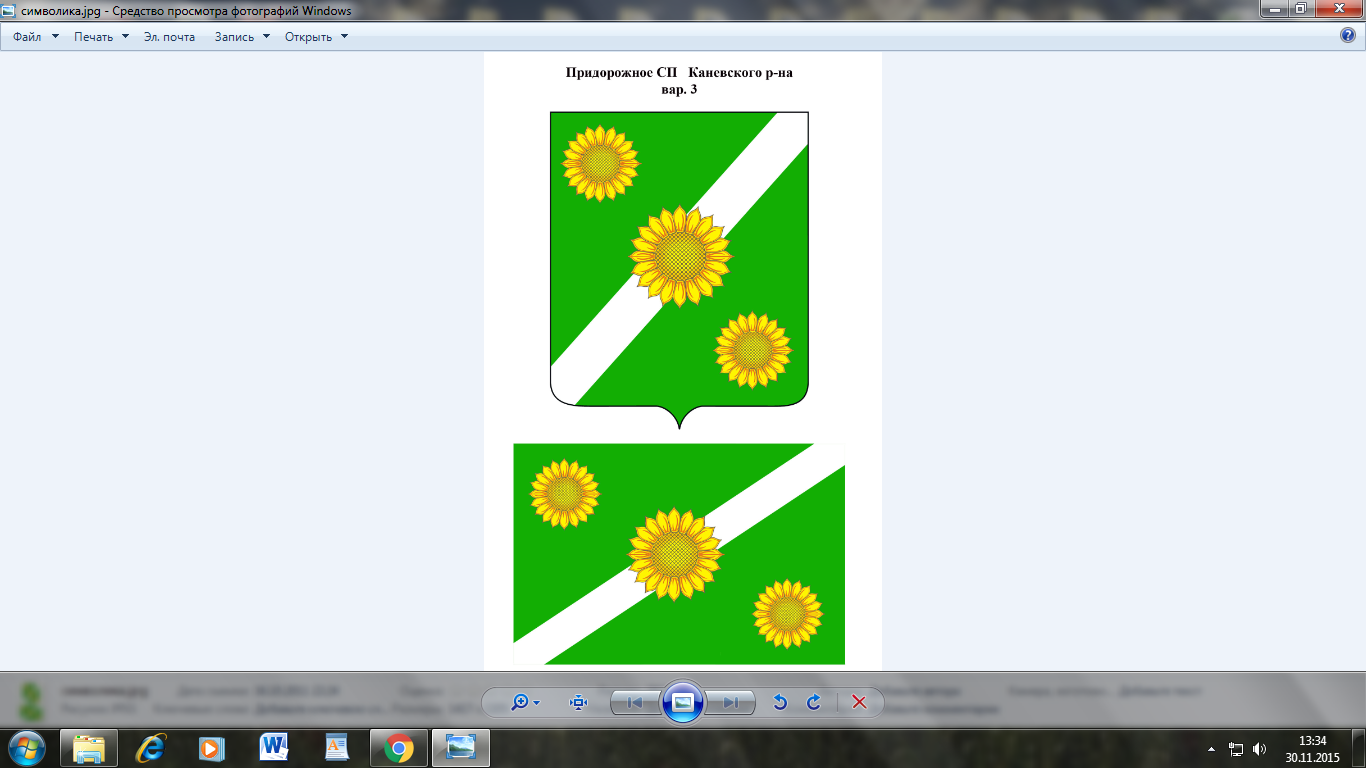 СОВЕТ ПРИДОРОЖНОГО СЕЛЬСКОГО ПОСЕЛЕНИЯКАНЕВСКОГО РАЙОНА РЕШЕНИЕот 26.12.2018                                                                                                  № 175                                                                                                                  			 		ст-ца ПридорожнаяО внесении изменений в решение Совета Придорожного сельского поселения Каневского района от 24 октября 2016 года № 78 «О налоге на имущество физических лиц» (в редакции от 28 ноября 2016 года № 87, от 28 ноября 2018 года № 164)В соответствии с главой 32 Налогового кодекса Российской Федерации, Уставом Придорожного сельского поселения Каневского района Совет Придорожного сельского поселения Каневского района, с целью приведения нормативного правового акта в соответствие с действующим законодательством р е ш и л:1.Внести изменения в решение Совета Придорожного поселения Каневского района от 24 октября 2016 года № 78 «Об установлении налога на имущество физических лиц на территории Придорожного поселения Каневского района»( в редакции от 28 ноября 2016 года № 87, от 28 ноября 2018 года № 164) (далее – Решение) изложив пункт 3 в следующей редакции: «3. Установить налоговые ставки налога на имущество физических лиц исходя из кадастровой стоимости объектов налогообложения в следующих размерах:Размер ставок налога на имущество физических лиц на 2017 год2) Размер ставок налога на имущество физических лиц на 2018 год2. Настоящее решение подлежит официальному опубликованию.3. Копию настоящего решения направить в Межрайонную инспекцию Федеральной налоговой службы России № 4 по Краснодарскому краю для руководства в работе.4. Опубликовать настоящее решение в газете «Каневские зори» и разместить на официальном сайте администрации Придорожного сельского поселения Каневского района в информационно-телекоммуникационной сети «Интернет».5. Контроль за выполнением настоящего решения возложить на постоянную комиссию Совета Придорожного сельского поселения Каневского района.6. Подпункт 1) пункта 1 настоящего решения вступает в силу со дня его официального опубликования и распространяется на правоотношения возникшие с 1 января 2017 года по 31 декабря 2017 года.7. Подпункт 2) пункта 1 настоящего решения вступает в силу со дня его официального опубликования и распространяется на правоотношения, возникшие с 1 января 2018 года по 31 декабря 2018 года.8. Пункты 2-5 настоящего решения вступают в силу со дня его официального опубликования.Глава Придорожного сельского поселенияКаневского района                                                                               А.Н.Камышан	№Налоговая ставка, %Объекты налогообложения	10,31. Жилые дома, части жилых домов;2. Единые недвижимые комплексы, в состав которых входит хотя бы одно жилое помещение (жилой дом);3. Хозяйственные строения или сооружения, площадь каждого из которых не превышает 50 кв. м. и которые расположены на земельных участках, предоставленных для ведения личного подсобного, дачного хозяйства, огородничества, садоводства или индивидуального жилищного строительства;4.Гаражи и машино-места, в том числе расположенные в объектах налогообложения, указанных в строке 3 таблицы5. Объекты незавершенного строительства в случае, если проектируемым назначением таких объектов является жилой дом	20,11.Жилое помещение (квартира, комната), часть квартир	30,51. Объекты налогообложения, включенные в перечень, определяемый в соответствии с пунктом 7 статьи 378.2 НК РФ;2. Объекты налогообложения, предусмотренные абзацем вторым пункта 10 статьи 378.2 НК РФ;3. Объекты налогообложения, кадастровая стоимость каждого из которых превышает 300 000 000 рублей0,51. Объекты налогообложения, включенные в перечень, определяемый в соответствии с пунктом 7 статьи 378.2 НК РФ;2. Объекты налогообложения, предусмотренные абзацем вторым пункта 10 статьи 378.2 НК РФ;3. Объекты налогообложения, кадастровая стоимость каждого из которых превышает 300 000 000 рублей	40,5Прочие объекты налогообложения№Налоговая ставка,%Объекты налогообложения	10,31. Жилые дома, части жилых домов;2. Единые недвижимые комплексы, в состав которых входит хотя бы один жилой дом;3. Хозяйственные строения или сооружения, площадь каждого из которых не превышает 50 кв. м. и которые расположены на земельных участках, предоставленных для ведения личного подсобного, дачного хозяйства, огородничества, садоводства или индивидуального жилищного строительства;4.Гаражи и машино-места, в том числе расположенные в объектах налогообложения, указанных в строке 3 таблицы5.Объекты незавершенного строительства в случае, если проектируемым назначением таких объектов является жилой дом	20,11. Жилое помещение (квартира, комната), часть квартир	30,51. Объекты налогообложения, включенные в перечень, определяемый в соответствии с пунктом 7 статьи 378.2 НК РФ;2. Объекты налогообложения, предусмотренные абзацем вторым пункта 10 статьи 378.2 НК РФ;3. Объекты налогообложения, кадастровая стоимость каждого из которых превышает 300 000 000 рублей0,51. Объекты налогообложения, включенные в перечень, определяемый в соответствии с пунктом 7 статьи 378.2 НК РФ;2. Объекты налогообложения, предусмотренные абзацем вторым пункта 10 статьи 378.2 НК РФ;3. Объекты налогообложения, кадастровая стоимость каждого из которых превышает 300 000 000 рублей	40,5Прочие объекты налогообложения